678175, Мирнинский район,   п. Чернышевский ул. Каландарашвили 1 «А». Телефон 7-32-59, факс 7-20-89.  E-mail: adm-ok@mail.ruПОСТАНОВЛЕНИЕ _1____ от  «__09__» __01______2024г.О сроках представления муниципальными бюджетными и казеннымиучреждениями МО «Поселок Чернышевский»Мирнинского района Республики Саха (Якутия)месячной, квартальной и годовой бюджетной отчетности,квартальной и годовой бухгалтерской отчетности в 2024 году 	В соответствии со статьями 264.2. Бюджетного кодекса Российской Федерации, приказом Министерства финансов Республики Саха (Якутия) от 21.11.2022 № 01-04/2167-Н «О сроках предоставления главными администраторами средств государственного бюджета Республики Саха (Якутия), консолидированных бюджетов муниципальных районов, городских округов и бюджета территориального фонда обязательного медицинского страхования в Министерство финансов Республики Саха (Якутия) месячной, квартальной и годовой бюджетной отчетности, сводной квартальной и годовой бухгалтерской отчетности бюджетных и автономных учреждений в 2024 году» ,с Приказами Министерства финансов Российской Федерации № 191н от 28 декабря 2010 «Об утверждении годовой, квартальной и месячной отчетности об исполнении бюджетов бюджетной системы РФ, № 33н от 25.03.2011 «Об утверждении в Инструкции о порядке составления, годовой, квартальной бухгалтерской отчетности государственных (муниципальных) бюджетных и автономных учреждений», приказами Финансового органа от 07.02.2020 № 06 «Об утверждении Порядка составления и представления бюджетной и бухгалтерской отчетности», от 13.12.2023 № 32 «О сроках представления муниципальными образованиями городских и сельских поселений, главными распорядителями средств бюджета МО «Мирнинский район», месячной, квартальной и годовой бюджетной отчетности, квартальной и годовой бухгалтерской отчетности в 2024 году», Положением о бюджетном устройстве и бюджетном процессе муниципального образования «Посёлок Чернышевский» Мирнинского района Республики Саха (Якутия), утвержденным решением сессии Чернышевского поселкового Совета депутатов от 12.12.2019г. № IV-27-3 с изменениями и дополнениями:		     ПРИКАЗЫВАЮ:  Установить сроки предоставления в 2024 году муниципальными бюджетными и казенными учреждениями сводной бухгалтерской отчетности в бухгалтерию Администрации МО «Посёлок Чернышевский» Мирнинского района Республики Саха (Якутия):- годовой отчетности за 2023 год согласно Приложению 1 к настоящему Постановлению.- месячной и квартальной отчетности согласно Приложению 2 к настоящему Постановлению. Бухгалтерии Администрации МО «Посёлок Чернышевский» Мирнинского района Республики Саха (Якутия) (Романовой И.В.) обеспечить предоставление в 2024 году:2.1. бюджетной отчетности об исполнении бюджета МО «Посёлок Чернышевский», сводной бухгалтерской отчетности бюджетных и казенных учреждений МО «Посёлок Чернышевский» в Финансовое управление МО «Мирнинский район»:- годовой бюджетной, бухгалтерской отчетности за 2023 год в срок 02-09 февраля 2024 г.2.2. месячной и квартальной бюджетной, бухгалтерской отчетности в сроки, согласно Приложения № 2 к настоящему постановлению.Отчетность об исполнении бюджета МО «Посёлок Чернышевский» за первый квартал, полугодие и девять месяцев текущего финансового года утвердить Главой МО «Посёлок Чернышевский» и направить в Чернышевский поселковый Совет депутатов и Контрольно-счетную Палату МО «Мирнинский район» Республики Саха (Якутия) не позднее 20 числа месяца, следующего за отчетным периодом.Годовую отчетность об исполнении бюджета МО «Посёлок Чернышевский» за 2023 год утвердить Главой МО «Посёлок Чернышевский» и направить в Чернышевский поселковый Совет депутатов и Контрольно-счетную Палату МО «Мирнинский район» Республики Саха (Якутия) не позднее 1 апреля 2024 года.Обнародовать настоящее постановление на официальном сайте МО «Мирнинский район» (www.алмазный-край.рф).Настоящее Постановление вступает в силу с момента его опубликования на официальном сайте.Контроль за исполнением настоящего постановления    оставляю за собой.Глава Администрации МО «Поселок Чернышевский»                                                      А. В. ШиршовПриложение 1к Постановлению Главыот             2024г. № _____Срокисдачи годовой бюджетной и бухгалтерской отчетности	бюджетными и казенными учреждениями МО «Посёлок Чернышевский» Мирнинского районаРеспублики Саха (Якутия)Приложение 2к Постановлению Главыот             2024г. № _____Срокисдачи месячной и квартальной бюджетной и бухгалтерской отчетности	бюджетными и казенными учреждениями МО «Посёлок Чернышевский» Мирнинского районаРеспублики Саха (Якутия) в 2023 годуРоссийская ФедерацияРеспублика Саха (Якутия)Мирнинский районАДМИНИСТРАЦИЯМУНИЦИПАЛЬНОГО ОБРАЗОВАНИЯ«Поселок Чернышевский»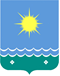  Россия Федерацията               Саха Өрөспүүбүлүкэтэ Мииринэй оройуона«Чернышевскай бөhүөлэгэ»МУНИЦИПАЛЬНАЙ ТЭРИЛЛИИДЬАhАЛТАТАп/пНаименование учрежденияСроки1МКУ «УЖКХ»1-9 февраля 2024 года2МБУ ДК «Вилюйские Огни»1-9 февраля 2024 года3МБУ ФОК «Каскад»1-9 февраля 2024 годаф.0503117 «Отчет об исполнении бюджета»Ежемесячно не позднее 7 числа месяца, следующего за отчетнымф.0503117 М_НП «Отчет об исполнении бюджета»Ежемесячно не позднее 2 числа месяца, следующего за отчетнымф.0503123 «Отчет о движении денежных средств»Не позднее 15 июля 2024 годаф.0503124 «Отчет о кассовом поступлении и выбытии бюджетных средств»Ежемесячно не позднее 7 числа месяца, следующего за отчетнымф.0503125 «Справка по консолидируемым расчетам»Ежеквартально, не позднее 7 числа месяца, следующего за отчетнымф.0503127 «Отчет об исполнении бюджета главного распорядителя, получателя бюджетных средств»Ежемесячно не позднее 7 числа месяца, следующего за отчетнымф.0503128  «Отчет о бюджетных обязательства»Ежеквартально не позднее 15 числа месяца, следующего за отчетнымф.0503128 НП «Отчет о бюджетных обязательства»Ежемесячно не позднее 10 числа месяца, следующего за отчетнымф.0503140 «Баланс по поступлениям и выбытиям бюджетных средств»Ежемесячно не позднее 15 числа месяца, следующего за отчетнымф.0503160 «Пояснительная записка»Ежеквартально, не позднее 15 числа месяца, следующего за отчетнымф.509_3 «Сведения о просроченной кредиторской задолженности»Ежемесячно 1 числа месяца, следующего за отчетнымф.0503164 «Сведения об исполнении бюджета»Ежеквартально  не позднее 15 числа месяца, следующего за отчетнымф.0503169 «Сведения о дебиторской и кредиторской задолженности»Ежеквартально не позднее 15 числа месяца, следующего за отчетнымф.0503173 «Сведения об изменении валюты баланса (бюджетная деятельность)»Ежеквартально не позднее 15 числа месяца, следующего за отчетнымф.0503178 «Сведения об остатках денежных средств на счетах получателя бюджетных средств»Ежемесячно, не позднее 15 числа месяца, следующего за отчетнымф.0503184 «Справка о суммах консолидируемых поступлений, подлежащих зачислению на счет бюджета»Ежемесячно не позднее 15 числа месяца, следующего за отчетнымф.0503296 «Сведения об исполнении судебных решений по денежным обязательствам бюджета»Ежеквартально не позднее 15 числа месяца, следующего за отчетнымф.0503190 «Сведения о вложениях в объекты недвижимого имущества, объекты незавершенного строительства»Ежеквартально не позднее 15 числа месяца, следующего за отчетным+ф.0503725 «Справка по консолидируемым расчетам»Ежеквартально не позднее 15 числа месяца, следующего за отчетнымф.0503737 «Отчет об исполнении учреждением плана его финансово-хозяйственной деятельности»Ежеквартально, не позднее 12 числа месяца, следующего за отчетнымф.0503779 «Сведения об остатках денежных средств учреждения»Ежеквартально не позднее 12 числа месяца, следующего за отчетнымФ.0503723 «Отчет о движении денежных средств учреждения»Не позднее 15 июля 2023 годаф.0503769 «Сведения о дебиторской и кредиторской задолженности»Ежеквартально не позднее 15 числа месяца, следующего за отчетнымф.0503760 «Пояснительная записка»Ежеквартально не позднее 15 числа месяца, следующего за отчетнымф.0503738  «Отчет об обязательствах учреждения»Ежеквартально не позднее 15 числа месяца, следующего за отчетнымф.0503738-НП «Отчет об обязательствах учреждения»Ежемесячно не позднее 10 числа месяца, следующего за отчетнымф.0503773 «Сведения об изменении валюты баланса учреждения»Ежеквартально не позднее 15 числа месяца, следующего за отчетнымф.0503295 «Сведения об исполнении судебных решений по денежным обязательствам учреждения»Ежеквартально не позднее 15 числа месяца, следующего за отчетнымф.0503790 «Сведения о вложениях в объекты недвижимого имущества, объекты незавершенного строительства»Ежеквартально не позднее 15 числа месяца, следующего за отчетнымФ. 709 «Информация  о наличии просроченной, кредиторской задолженности по расходам на оплату труда и (или) уплату взносов по обязательному социальному страхованию на выплаты по оплате труда работников бюджетных и автономных учреждений субъекта Российской Федерации»Ежемесячно не позднее 1  числа месяца, следующего за отчетным